OBIECTIVUL:  CONTRACT VJ-CL07,,ZONAREA SISTEMELOR DE ALIMENTARE CU APA DIN VALEA JIULUI”OBIECTIVUL:  CONTRACT VJ-CL07,,ZONAREA SISTEMELOR DE ALIMENTARE CU APA DIN VALEA JIULUI”CD 6 REZERVOARE  ZĂNOAGA PETROŞANICD 6 REZERVOARE  ZĂNOAGA PETROŞANI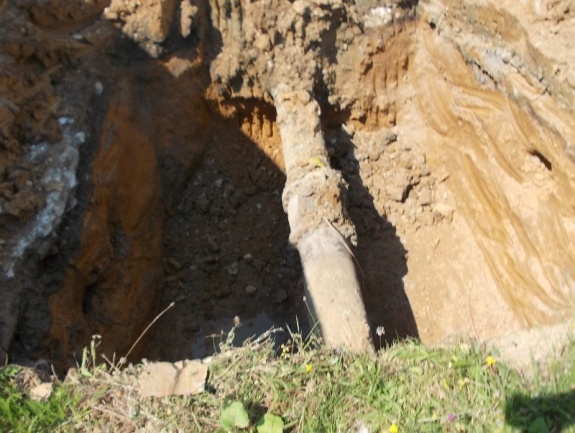 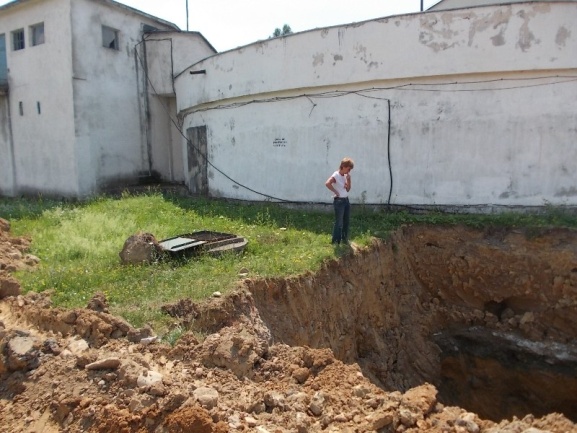 VR_C2 STR. 13 SEPTEMBRIE PETROŞANIVR_C2 STR. 13 SEPTEMBRIE PETROŞANI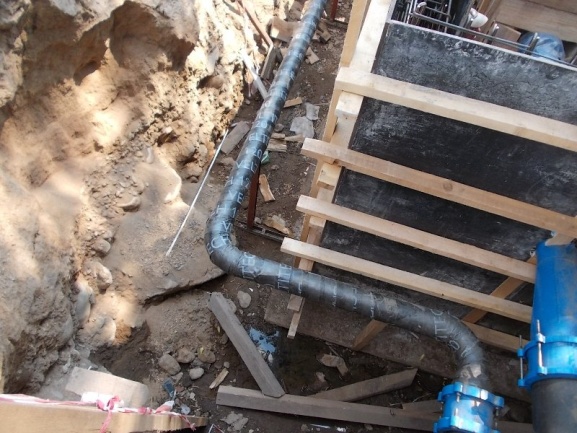 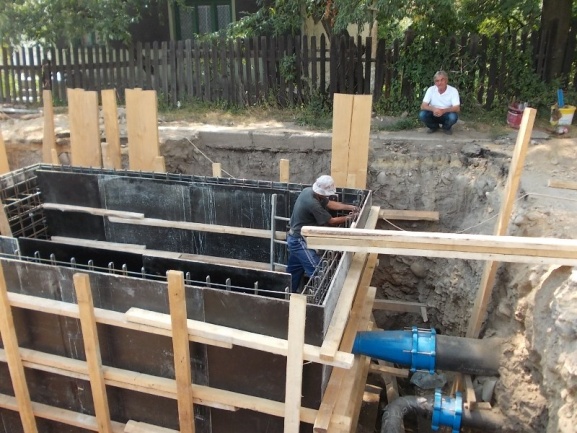 VR_G1 STR. ŞOIMILOR PETROŞANIVR_B1 STR. TĂBĂCARI PETROŞANI 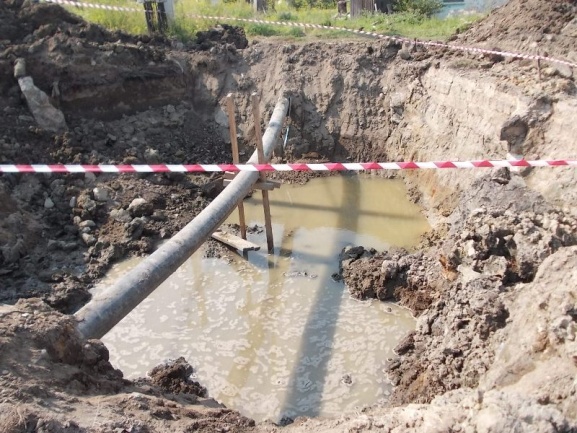 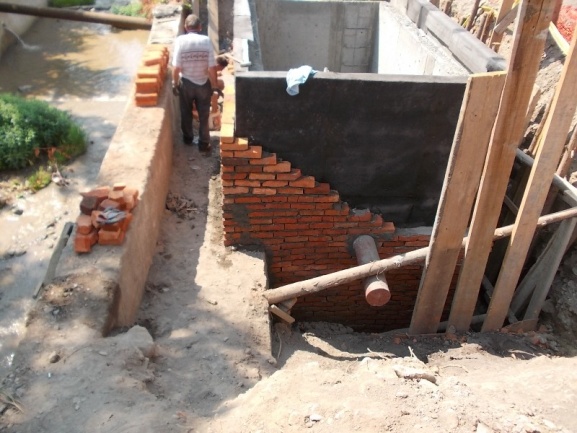 VR_D4 STR. MALEIA PETROŞANIVR_D4 STR. MALEIA PETROŞANI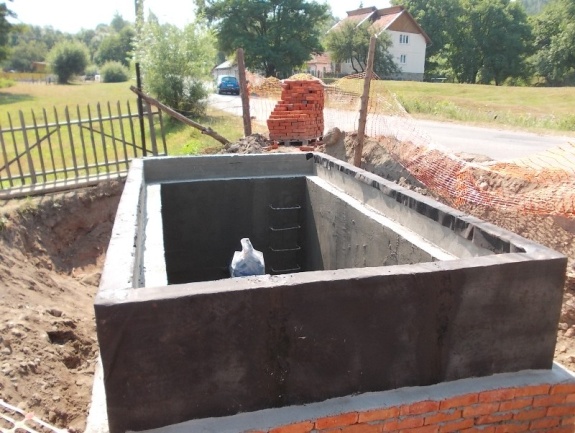 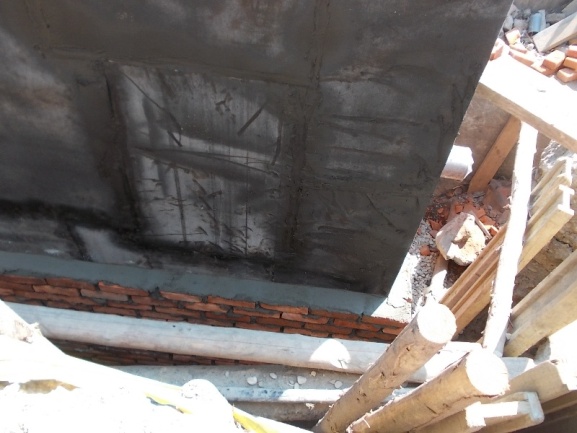 VR_C2 STR. 13 SEPTEMBRIE PETROŞANIVR_B1 STR. TĂBĂCARI PETROŞANI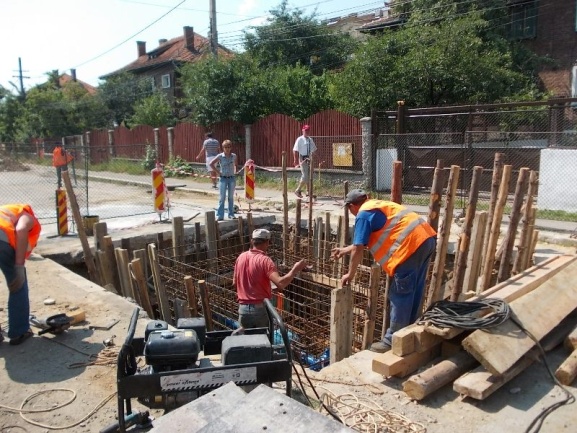 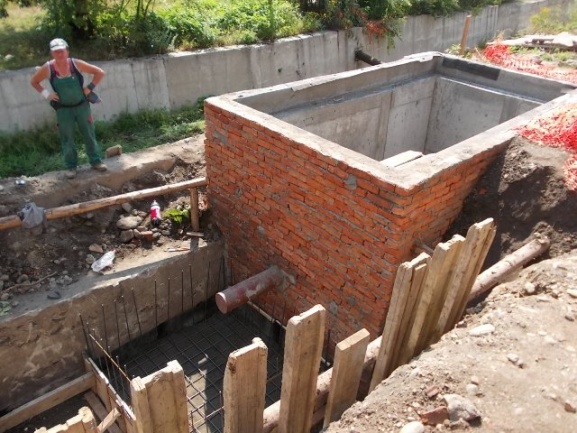 VR_B1 STR. TĂBĂCARI PETROŞANIVR_B1 STR. TĂBĂCARI PETROŞANI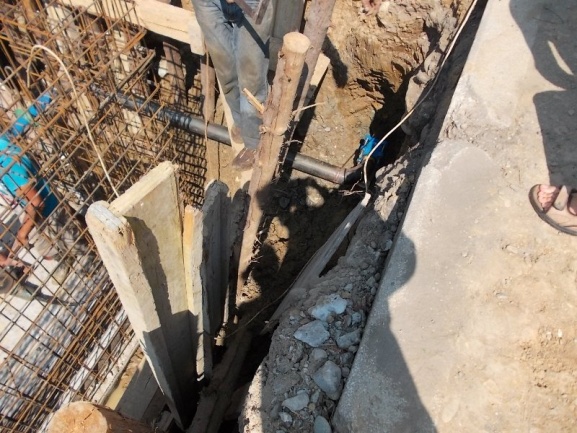 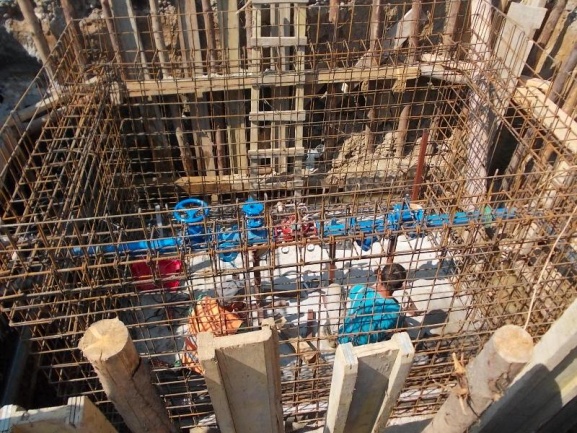 VR_E1 ŞCOALA 2 ANINOASAVR_D1 CENTRU 2 DN66A ANINOASA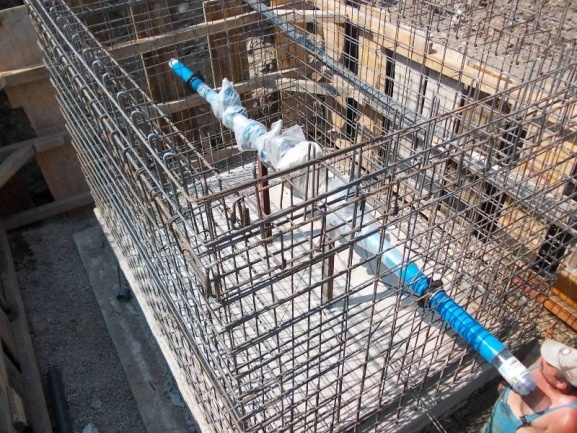 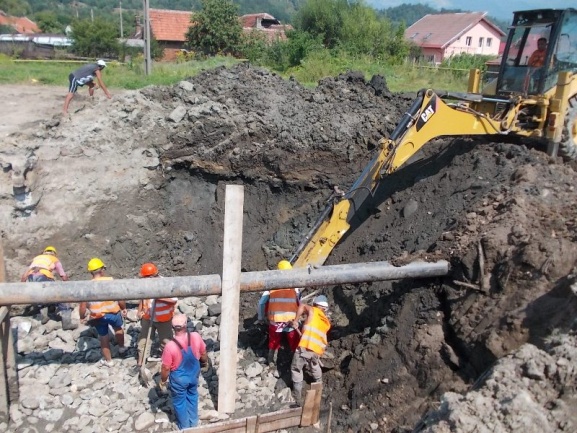 CD6 DEBITMETRU STR. TĂBĂCARI PETROŞANICD6 DEBITMETRU STR. TĂBĂCARI PETROŞANI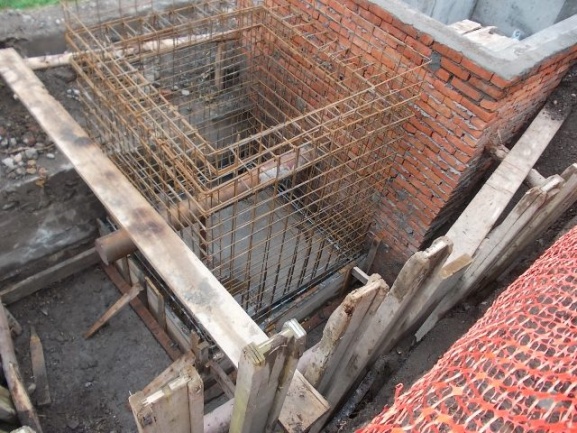 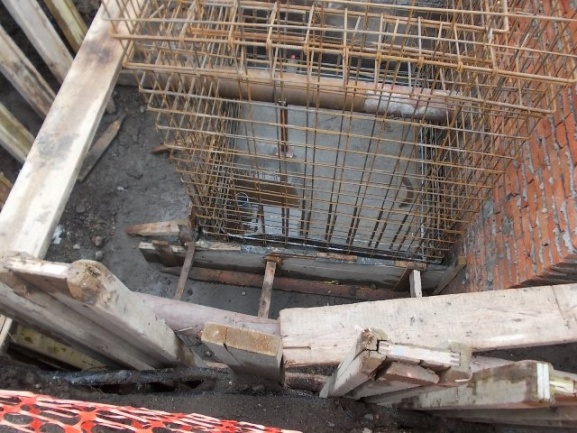 VR_E1 ŞCOALA 2 ANINOASACD6 DEBITMETRU STR. TĂBĂCARI PETROŞANI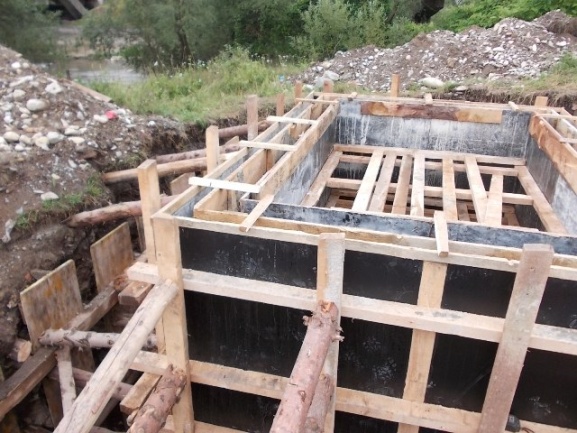 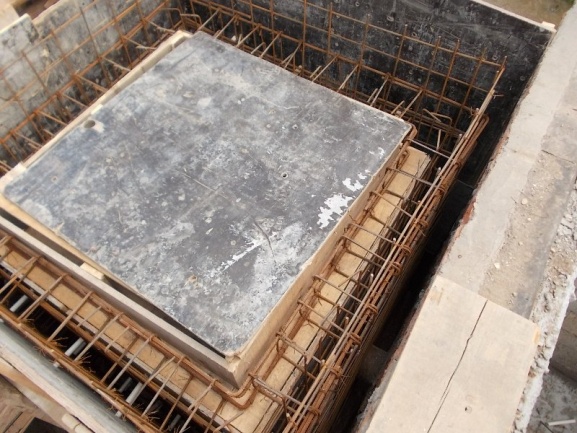 CD6 DEBITMETRU STR. TĂBĂCARI PETROŞANIVR_B1 STR. TĂBĂCARI PETROŞANI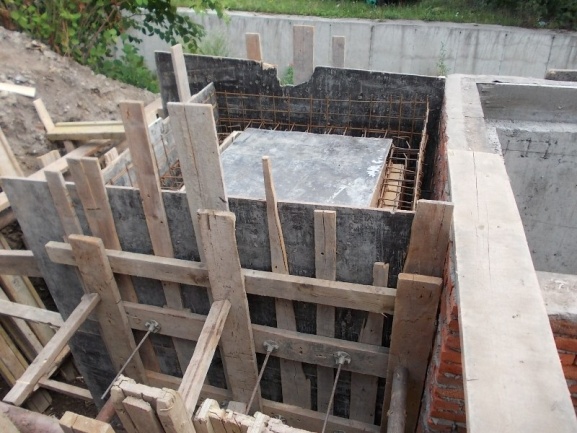 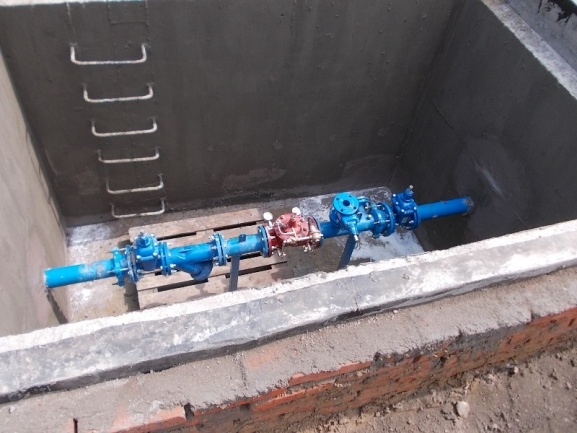 VR_E1 ŞCOALA 2 ANINOASAVR_C2 STR. 13 SEPTEMBRIE PETROŞANI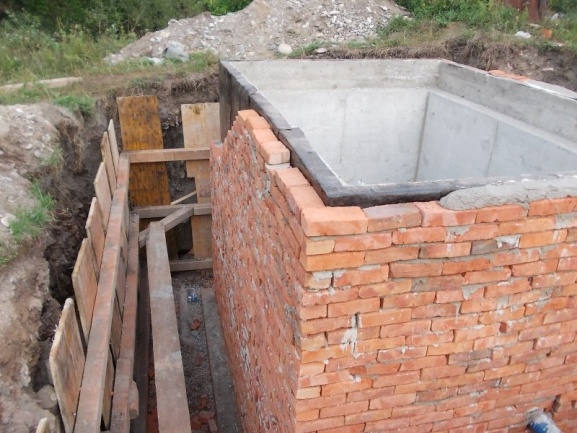 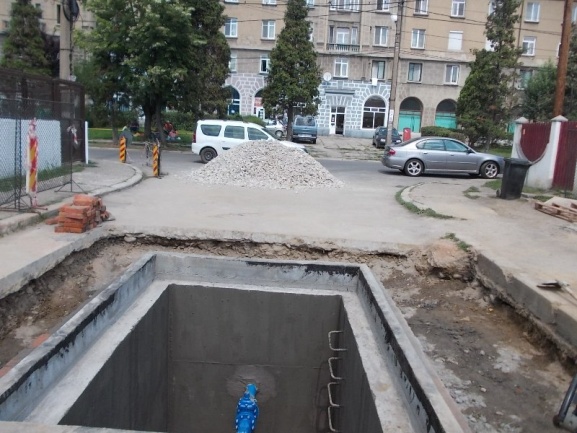 VR_C2 STR. 13 SEPTEMBRIE PETROŞANIVR_D1 CENTRU 2 DN66A ANINOASA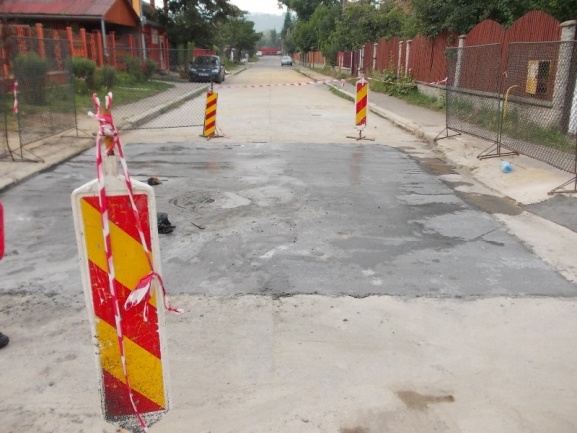 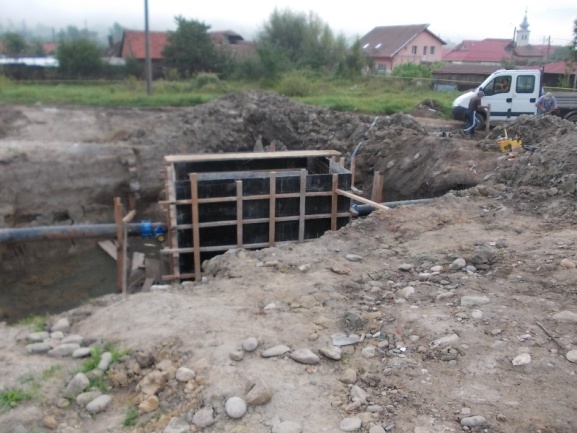 VR_D1 CENTRU 2 DN66A ANINOASAVR_D1 CENTRU 2 DN66A ANINOASA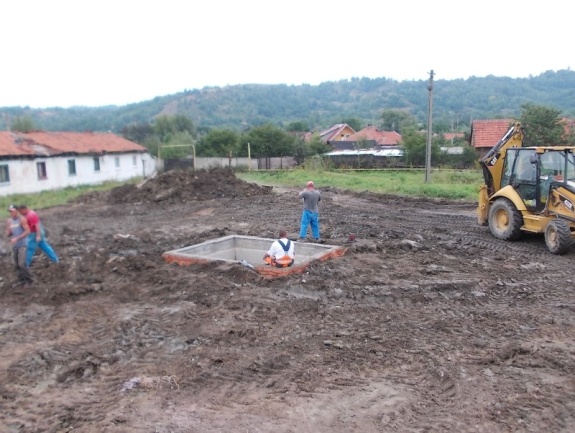 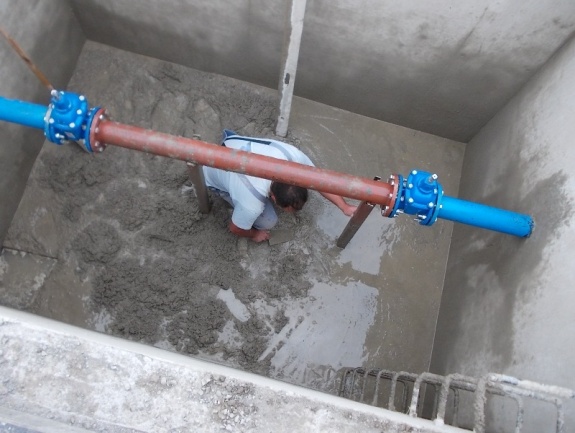 